State Educational Opportunities for States Seeking to Strengthen their Driver Education Programs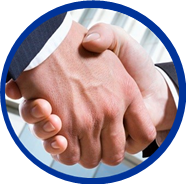 Is available, at no cost, for any State wanting to adopt and implement any components of the Novice Teen Driver Education and Training Administrative Standards (NTDETAS). May be conducted prior to a NHTSA State Assessment / Peer Review. Can provide a preliminary analysis of the States driver education program. A State may then utilize highway safety funds, or other funds, to conduct a NHTSA State Assessment / Peer Review based on the recommendations in the NTDETAS. ANSTSE can provide post analysis educational opportunities after a NHTSA State Assessment / Peer Review to assist with implementing the recommendations given.Can be provided either onsite or offsite. Facilitated by the ANSTSE Secretariat and conducted by experts in driver education. ANSTSE can provide assistance remotely and can also refer states or individuals to Association members for additional educational opportunities.Can be provided through telephone calls, conference calls, webinars, e-mail with ANSTSE Secretariat, ANSTSE members, other experts in the field, and other State contacts. 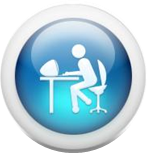 An Association website, www.anstse.info, has been developed to assist in providing educational opportunities. The ANSTSE Secretariat will assign one to two experts to travel to the State to possibly meet with State officials. ANSTSE will cover the travel expenses for experts to provide assistance.  The meeting will be approximately 2 ½ days in length. The first two days will be to meet with the State officials and the half day will be a report out on the recommendations provided. 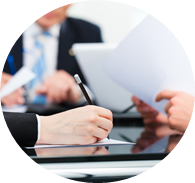 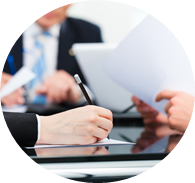 A report will be submitted detailing the visit, recommendations provided and suggested actions to undertake. Provided by contacting the ANSTSE Secretariat and sending a formal letter of request from the State. The letter should explain the goals of the educational opportunities and what your State would like to gain from the educational opportunity. If there are certain areas you would like to look at (i.e. instructor training, program administration) include that in the letter as well.  Send letter of request to: Brett Robinson 
ANSTSE Secretariat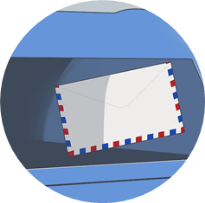 1434 Trim Tree RoadIndiana, PA 15701Phone: (724) 349-7233Fax:  (724) 349-5042brobinson@highwaysafetyservices.com   Analyzing State statutes and rules governing novice driver education standards to understand the State’s current status and where the State meets, exceeds, or does not meet the NTDETAS. Determining how the State may adopt the NTDETAS or implement the NTDETAS without the need to adopt statutes and/or rules.Determining how to establish short-term, mid-term, and long-term goals in adopting the NTDETAS.Determine funding potential from federal, State and tuition sources for driver education programs.Providing samples of recent student programs for classroom and behind the wheel from other States and organizations.“We were extremely pleased with the overall on-site educational opportunity process and would highly recommend the ANSTSE services to other organizations.”                      - Gary Poeducbicky, New Jersey “The assistance team provided guidance that assisted us in working collaboratively with key state agencies, legislators and driver education stakeholders to improve the quality of our driver education program statewide.” - Reggie Flythe, North Carolina“The individuals who performed the ANSTSE Educational Opportunities visit extremely knowledgeable and professional.  They helped us to identify areas in need of improvement and brainstorm ways to improve our program.”Phil Detellis, New York For more information visit www.anstse.info.“Various state agencies came together to discuss driver education, safety, and licensing in Missouri.  It has been years, if ever, since these groups have met collaboratively to discuss the afore-mentioned topics.  Hope remains high for the establishment of the Driver Education Coalition and identifying a lead agency that can help ensure a quality driver education for all novice drivers.”Janice Rehak, Missouri“ANSTSE Educational Opportunities contributed to our state’s efforts to enhance the effectiveness of our Driver Education program in preventing injuries, saving lives and reducing economic costs of young novice driver motor vehicle crashes on ND roadways. I would highly recommend inviting ANSTSE to your state to assist in recommendations on improving your driver education program.” - Carol Thurn, North Dakota Department of Transportation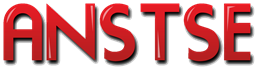 The Association of National Stakeholders in Traffic Safety Education (ANSTSE) was established in 2010 to maintain and, when necessary, upgrade the NTDETAS and to provide oversight in implementation. ANSTSE is an Association of voluntary Stakeholders dedicated to identifying and advocating areas of common ground for the improvement of driver education. The NTDETAS were revised in 2017 by ANSTSE with assistance from the National Highway Traffic Safety Administration (NHTSA) to define the future of driver education and assist in improving the delivery of driver education programs.Members of the Association include: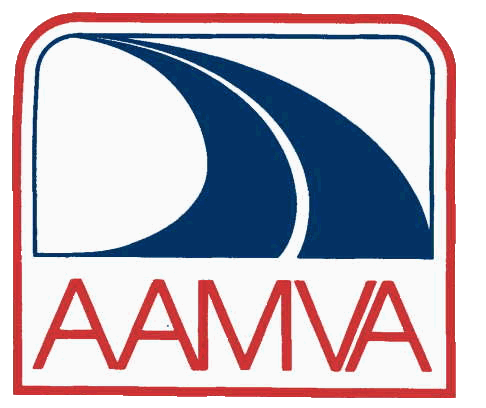 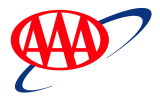 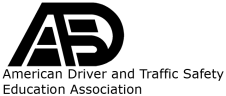 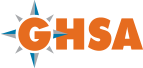 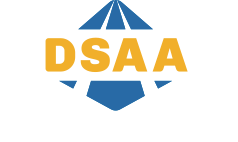 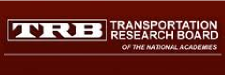 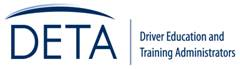 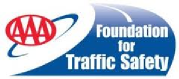 